Al Dirigente Scolastico Dell'Istituto Comprensivo"A. Di Meo "Di Volturara Irpina_I _ sottoscritt			 nat__a	(Prov. 	_ il  	DELEGAIl  proprio genitore  (madre/padre) _  _  __  _  __  _  _  _  __  _  __  _  __  _  __  _  __  _  _  _nat	a----------------------(Prov.------)  il------al ritiro del DIPLOMA ORIGINALE DI LICENZA MEDIA, conseguita nell'anno scolastico  	 assumendosi  la responsabilità per la consegna a terzi, anche se delegati.Allega copia del  proprio documento di riconoscimento.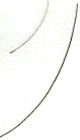 (data)	(firma)/	,